PLANTILLA DE SERVIDORES PÚBLICOS DEL INMUDEC IMAGENNOMBRECATEGORIARFCCONDICION LABORALLIC. MIGUEL ANGEL CASTILLO HENANDEZ COORDINADORCONFIANZA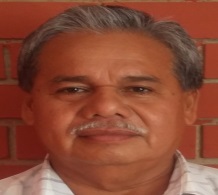 ING. RICARDO HERNANDEZ RUIZSUBCOORDINADORHERR-610502-PW0CONFIANZA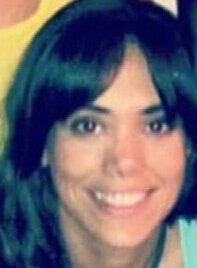 LIC. NELLY DEL C. PRATS VILASUBDIRECTORA ADMINISTRATIVOPAVN-730602-154CONFIANZA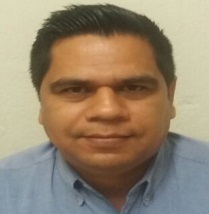 LIC. RUBEN DARIO VAZQUEZ BARRERADEPTO. DE PLANEACIÓNVABR-750328-GX5CONFIANZA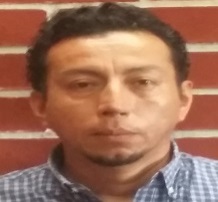 PROF. ABEL LOPEZ JIMENEZUNIDAD AREA URBANALOJA-701216-2D9CONFIANZA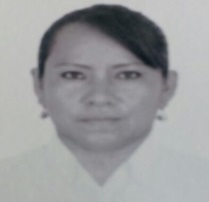 C. DURBI SALVADOR SALVADORUNIDAD AREA RURALSASD-760129-PE6CONFIANZA